Филиал МАДОУ  «Детский сад № 39» - «Детский сад № 22 комбинированного вида»Время работы:   07.00ч.-17.30ч.  Заведующая филиалом:  Шерстобитова Светлана АнатольевнаАдрес: 623119, ул. Строителей, 42-бПрием граждан: пн.16.00ч. – 18.00ч. Телефон: 24-49-58 Е-mail: pr-mdoy39-22@ya.ru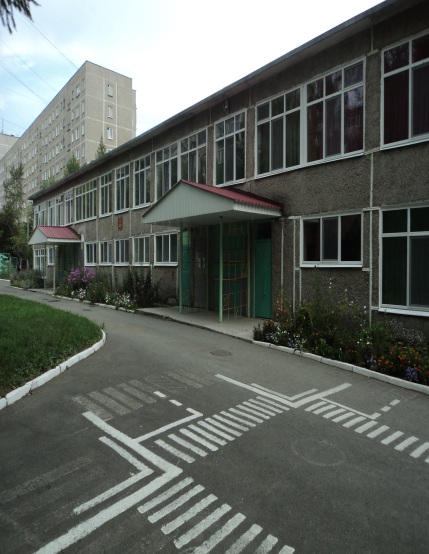 